ЭФФЕКТИВНОСТЬ ИННОВАЦИОННОЙ ДЕЯТЕЛЬНОСТИ ГИМНАЗИИ В 2012-13 уч.г.Цель инновационной деятельности МОУ «Гимназия № 3 г. Орска» - развитие школы как педагогической системы и особой социальной организации.Задачи:- сохранение лучших традиций школы;- создание новых образовательных технологий;-достижение качественно новых результатов образования, повышение конкурентоспособности.    Десятый год школа работает в экспериментальном режиме. Миссия образовательного учреждения определяется инновационной идеей его развития:Создание условий для развития общекультурных, учебно-познавательных, информационных, коммуникативных компетенций, аксиологического и акмеологического потенциала гимназистов, обеспечивающих их подготовку к продолжению образования и выполнению  выпускниками социальных функций гражданина, профессионала, семьянина.В августе 2008 года на заседании педсовета была утверждена тема нового научного исследования «Влияние социальной среды на формирование готовности учащихся к продолжению образованию» под руководством профессора Земцовой В. И.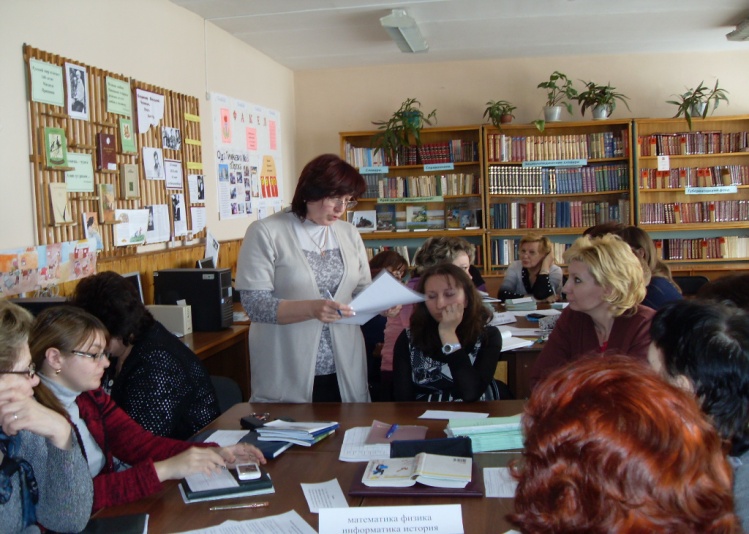 2012-2013 учебный года – этап контрольного эксперимента: учителя.       30 апреля 2013 г. состоялся научно-практический семинар «Технологии подготовки учащихся к продолжению образования в условиях социальной среды гимназии».В практической части учителя-исследователи представили открытые уроки, занятия, мероприятия по теме исследования.Публикации учителей исследователей в 2012-2013уч.г.В 2012-13 уч.г. сделано 3 доклада на Всероссийской научно-практическойконференции «Интеграция педагогической науки и образовательной практики», которые затем были опубликованы в сборнике материалов ВНПК,  подготовлено и опубликовано 11 статей с описанием апробируемых технологий  подготовки учащихся к продолжению образования.Чегодаева Н.П., учитель начальных классов ВК, представила свой педагогический опыт на Всероссийском фестивале педагогический идей «Открытый урок» издательского дома «Первое сентября».Методическая работа в образовательном учрежденииОсновная тема  научно-методических недель на весь учебный год определялась исходя из актуальности проблемы внедрения ФГОС второго поколения. В рамках НМН «Система универсальных учебных действий на современном уроке» и «Реализация системно-деятельностного подхода на разных этапах обучения» были проведены теоретические семинары по проблеме, а затем  даны открытые уроки учителями начальной школы и старшей школы. 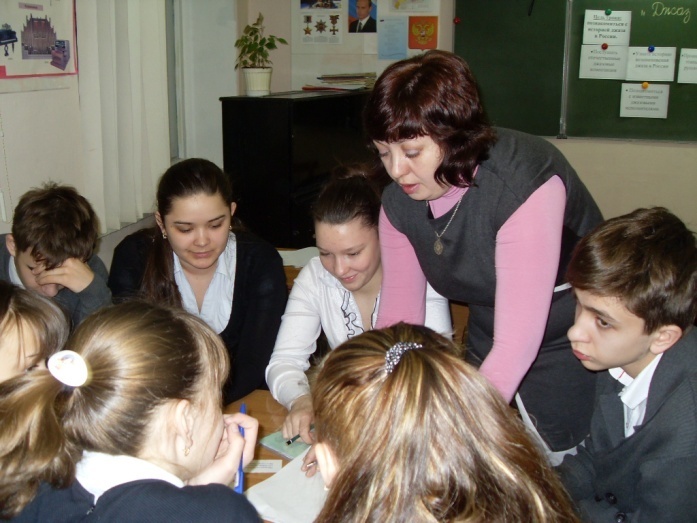 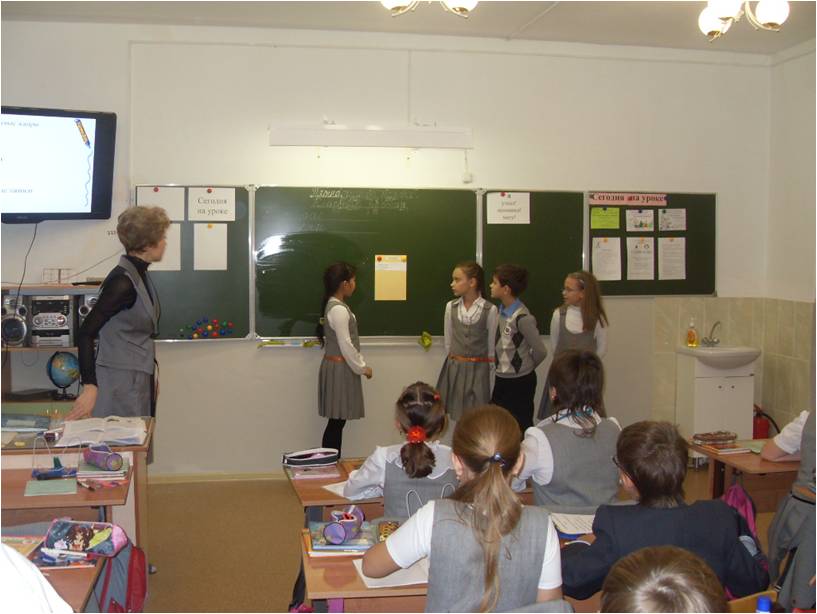       Педагоги гимназии активно делятся опытом с коллегами города. Савельева И.С. в 2012-13 уч.г. возглавляла городскую творческую площадку учителей русского языка и литературы «Подготовка к региональному экзамену в 7-8 классах». Кондратьева Е.Ю. возглавляла городскую творческую площадку учителей иностранного языка «Формирование иноязычной коммуникативной компетенции на основе реализации ИТ современным учителем  английского языка». В 2012-13 уч.г. на базе гимназии прошли следующие городские методические мероприятия:Некоторые показатели достижений педагоговЗа 2012-2013 учебный  год  в педагогическом коллективе имеются следующие результаты:*Савельева И.С., Алексеева О.С.,  представлены  к Почетной грамоте Министерства образования и науки РФ: *Кущева Т.В., учитель музыки,   представлена к Почетной грамоте МО Оренбургской области; *Чигажева О.В., учитель немецкого языка, Богданова В.В., учитель начальных классов, Тарасенко Н.Г., учитель начальных классов, Соловых Л.Ю., учитель начальных классов, Ковалева В.А., учитель русского языка и литературы,  представлены к Почетной грамоте УО г.Орска.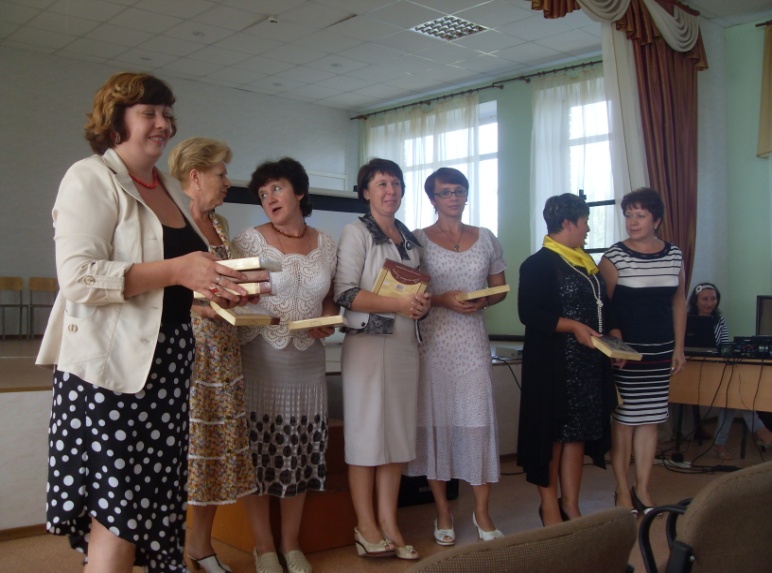 *Кондратьева Е.Ю., учитель английского языка, стала призером городского профессионального творческого конкурса учителей английского языка «Педагогическое мастерство» (2 место);*Ерошкина И.В., учитель биологии, стала победителем конкурса докладов XV юбилейной внутривузовской научно-практической конференции ОГТИ (филиала) ОГУВ апреле 2013 г. в гимназии был проведен конкурс «Учитель гимназии 2013». 5 учителей (Кондратьева Е.Ю., Загидулина Л.Р., Шинкаренко О.М., Королькова Е.А., Кесарева И.С.) проявили свой педагогический талант на трех этапах конкурса: «Защита педагогической концепции и педагогического опыта», «Учебное занятие» и «Творческая самопрезентация». По мнению взрослого и детского жюри 1 место заняла Кондратьева Е.Ю., 2 место – Шинкаренко О.М., 3 место – Королькова Е.А., победитель в номинации «Сердце отдаю детям» - Загидулина Л.Р., победитель в номинации «За верность профессии» - Кесарева И.С. Все участники получили денежное вознаграждение за участие в конкурсе. В состав жюри вошли не только опытные учителя гимназии, но и профессор, руководитель научно-экспериментальной работы гимназии Земцова В.И.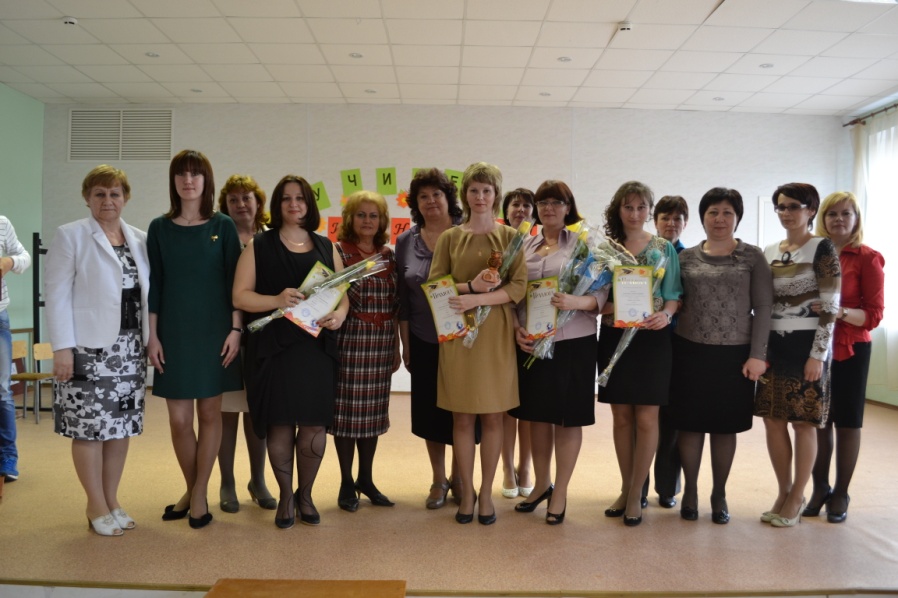 Вывод: инновационная деятельность школы носит удовлетворительный характер. №ФИО учителяклассформа1Байбулатова Т.А.4аУрок литературного чтения2Корниенко И.В.8а.бУрок геометрии3Кутявина И.М.9бУрок информатики4Ерошкина И.В.5аЗанятие факультатива «Я-исследователь»7Чигажева О.В.Сабурова Е.В.7бВнеклассное мероприятие по иностранному языку8Баймаганбетова С.Х.11бТренинговое занятие по подготовке к ЕГЭ.9Румынина Н.В.5-11Заседание «Школы актива»№Ф.И.О. ДолжностьНазвание статьи1Дмитриева Е.А.Учитель нач. классовВнеурочная работа по математике как фактор обеспечения качества начального общего образования2Журавлева М.Ю.Зам. дир. по УВРО внутришкольной системе контроля качества математической подготовки учащихся гимназии3.Корниенко И.В.Учитель математикиМодель формирования геометрической компетенции как фактор обеспечения качества математической подготовки учащихся основной школы»4.Сухарева Г.М.Учитель математикиКомплекс лабораторно-графических работ как фактор обеспечения качества математической подготовки учащихся старшей школы5.Кутявина Г.М.Учитель информатикиМетод проектов как фактор обеспечения качества подготовки учащихся основной школы по информатике.6.Бойко Н.Г.Учитель нач. классовФормирование навыка чтениякак фактор социализации младших школьников7Сабурова Е.В.Зам. дир. по НМРРоль психологической службы в организации исследования по теме «Влияние социальной среды на формирование готовности учащихся к продолжению образованию»8Сабурова Е.В.Зам. дир. по НМРНаучно-методическая неделя как одна из форма повышения профессионализма педагога9Румынина Н.В.Зам. дир. по ВРВзаимодействие внешней социальной среды и гимназии как фактор развития готовности учащихся к продолжению образования.10Королькова Е.А.Учитель нач. классовАктивизация познавательной  деятельности детей младшего школьного возраста11Чегодаева Н.П.Учитель нач. классовФормирование исследовательских умений у младших школьников в условиях социальной среды класса12.Богданова В.В.Учитель нач. классовРазвитие связной речи учащихся начальной школы во внеурочной работе с учетом особенностей социальной среды класса13.Данилко Н.П.Учитель географииРазвитие умений устанавливать причинно-следственные связи в процессе изучения географии в условиях социальной среды класса14.Дегтярева Е.В.Учитель русск. языка и литер.Развитие самоорганизации учебной деятельности учащихсяво внеурочной работе15.Ерошкина И.В.Учитель биологииМодель готовности учащихся к исследовательской деятельности на этапе становления инновационного образования.учительадресностьФорма проведениятемаКриштопик Е.Ю.Социальные педагоги Групповая консультацияУчебно-отчетная документация социального педагога.Кожевникова И.В. Зам.директоров по УВРШкола молодого завучаВнутришкольный мониторинг как инструмент управления качеством образования.Румынина Н.В.ИЗОПрактикумИзучаем азбуку ИЗО. Урок ИЗО в 8-ом классе . Городская архитектура.Симонцев И.И.ФизкультураСеминарСистемный контроль в деятельности учителя как средство повышения качества образования учащихся по физической культуре. Сабурова Е.В.Франц.языкОткрытое мер.«Французское Рождество»Кочугулова О.А.ХимияГрупповая консультацияПланирование и методика проведения современного урока химии. Анализ урока.Чигажева О.В.Немецкий языкконкурсКонкурс творческих проектов